Publicado en Barcelona el 05/12/2018 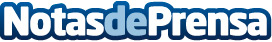 LaviniaNext incorpora la agencia Arista en BarcelonaLa operación es parte de una alianza estratégica entre el Grupo Lavinia y AristaDatos de contacto:Grupo Laviniacomunicacion@lavinia.tcNota de prensa publicada en: https://www.notasdeprensa.es/lavinianext-incorpora-la-agencia-arista-en_1 Categorias: Internacional Nacional Finanzas Comunicación Marketing E-Commerce Recursos humanos http://www.notasdeprensa.es